ПОЛОЖЕНИЕо порядке  подачи заявления о зачете  результатов пройденного обучения по дополнительным образовательным программам, процедуре установления соответствия результатов обучения по ранее освоенной образовательной программе (ее части) планируемым результатам обучения в других организациях, осуществляющих образовательную деятельность 1. Общие положения.1.1. Настоящее Положение  регламентирует форму и механизм подачи заявления, процедуру установления соответствия, в том числе случаи, при которых проводится оценивание, и формы его проведения при определении зачета результатов освоения обучающимися учебных предметов, курсов, дисциплин (модулей), практики, дополнительных образовательных программ в других организациях, осуществляющих образовательную деятельность в муниципальном бюджетном  общеобразовательном учреждении – школе №35 имени А.Г. Перелыгина города  Орла (далее – Учреждение).1.2. Настоящее Положение разработано в соответствии с:  - приказом Министерства науки и высшего образования Российской Федерации №845; - приказом Министерства просвещения Российской Федерации №369 от 30 июля 2020 года «Об утверждении порядка зачета организацией, осуществляющей образовательную деятельность, результатов освоения обучающимися учебных предметов, курсов, дисциплин (модулей), практики, дополнительных образовательных программ в других организациях, осуществляющих образовательную деятельность»;- пункта 7 части 1 статьи 34 Федерального закона от 29.12.2012 №273-ФЗ «Об образовании  т в Российской Федерации».1.3.  Обучающиеся имеют право на зачет организацией, осуществляющей образовательную деятельность, в установленном  порядке результатов освоения учебных предметов, курсов, дисциплин (модулей), практики, дополнительных образовательных программ в других организациях, осуществляющих образовательную деятельность.  Под зачётом  понимается перенос в документы об освоении образовательной программы учебных предметов, курсов, дисциплин (модулей), практики с соответствующей оценкой (или без нее), полученной при освоении образовательной программы в других организациях, осуществляющих образовательную деятельность. 1.4. Под зачётом в настоящем Положении  понимается перенос в документы об освоении образовательной программы учебных предметов, курсов, дисциплин (модулей), практики (далее – дисциплины) с соответствующей оценкой, полученной при освоении образовательной программы в других организациях, осуществляющих образовательную деятельность, или без неё.1.5. Решение о зачёте освобождает обучающегося от необходимости повторного изучения соответствующей дисциплины.2.Форма и порядок подачи заявления.2.1. Для получения зачета обучающийся или родители (законные представители) несовершеннолетнего обучающегося представляют в учреждение следующие документы:- заявление о зачёте дисциплины, в котором содержится: Ф.И.О. заявителя (Ф.И.О. обучающегося в заявлении законного представителя); название предмета (предметов), по которым проводится зачет результатов освоения учебных предметов; класс (классы), год (годы) изучения; полное наименование и юридический адрес сторонней организации; дата; подпись;- документ об образовании или справку об обучении или о периоде обучения;- копию лицензии на осуществление образовательной деятельности организации, осуществляющей образовательную деятельность, в которой ранее обучающийся получал общее образование.2.2. При подаче заявления родитель (законный представитель) обучающегося предъявляет документ, подтверждающий его статус.2.3. К заявлению прилагается заверенная подписью руководителя и печатью сторонней организации справка, содержащая следующую информацию: название предмета (предметов); класс (классы), год (годы) изучения; объем учебных часов, предусмотренных для изучения предмета (предметов) в учебном плане сторонней организации; планируемые результаты пройденного обучения; форма (формы) промежуточной аттестации обучающегося в соответствии с учебным планом сторонней организации; отметка (отметки) по результатам промежуточной аттестации.2.4. Заявление можно подать лично в Учреждении  или отправив заполненную форму на адрес sc35_gor@mail.ru. 3. Процедура установления соответствия результатов пройденного обучения, в том числе случаи, при которых проводится оценивание, и формы его проведения.3.1.Установление соответствия проводится учителем, ведущим данную дисциплину, на основании справки, представленной заявителем. 3.2.Если планируемые результаты по соответствующей части учебному предмету, курсу, дисциплине (модулю), практике) образовательной программы, которую осваивает обучающийся, и результаты пройденного обучения совпадают, есть отметка (отметки) по результатам промежуточной аттестации в форме промежуточной аттестации обучающегося в соответствии с учебным планом сторонней организации.3.3. Если представленные планируемые результаты пройденного обучения не в полном объеме соответствуют или не соответствуют планируемым результатам обучения по соответствующей части (учебному предмету, курсу, дисциплине (модулю), практике) образовательной программы, которую осваивает обучающийся, то для установления соответствия проводится оценивание фактического достижения обучающимся планируемых результатов части осваиваемой образовательной программы через тестирование или собеседование.3.4. Оценивание проводится учителем, ведущим данную дисциплину.3.5. По результатам установления соответствия составляется протокол с решением: соответствуют планируемые результаты или не соответствуют планируемые результаты.4. Оформление результатов.4.1. По результатам рассмотрения заявления директор принимает одно из следующих решений:-зачесть результаты освоения обучающимся заявленного предмета в сторонней организации с предъявленной оценкой (отметкой);-не засчитывать результаты освоения обучающимся заявленного предмета в сторонней организации.4.2. О принятом решении директор информирует под роспись заявителя (заявителей) в течение пяти рабочих дней со дня подачи заявления.4.3. В случае принятия положительного решения директор издает приказ о зачете результатов освоения обучающимся заявленного предмета.4.4. В случае принятия решения об отказе в зачете результатов освоения обучающимся заявленного предмета в сторонней организации директор ставит на заявлении резолюцию «Отказать». Обучающемуся по заявленному предмету выставляется итоговая оценка (отметка), полученная им в образовательном учреждении.4. 5. Зачёт дисциплины проводится не позднее одного месяца до начала итоговой аттестации.4.6. Учреждение вправе запросить от обучающегося или родителей (законных представителей) несовершеннолетнего обучающегося дополнительные документы и сведения об обучении в другой организации, осуществляющей образовательную деятельность.4.7. Получение зачёта не освобождает обучающегося от прохождения итоговой аттестации в учреждении.4.8. Результаты зачёта фиксируются в личном деле обучающегося.4.9. Дисциплины, освоенные обучающимися в другой организации, осуществляющей образовательную деятельность, но не предусмотренные учебным планом данного учреждения, могут быть зачтены обучающемуся по его письменному заявлению или заявлению родителей (законных представителей) несовершеннолетнего обучающегося. Приложение 1Форма заявления о зачёте результатовзаявление.Прошу зачесть моему сыну (дочери), _________________________________________________________________, учащемуся ____класса, следующие предметы, изученные в __________________________________________________________________,                (наименование сторонней организации)Адрес:_________________________________________________________,_____________________________________________________________                (название предмета, количество часов, отметка)_____________________________________________________________                (название предмета, количество часов, отметка)_____________________________________________________________                (название предмета, количество часов, отметка)Справка _______________________________________________ прилагается.                  наименование сторонней организации«_____»______20____г.                                                  ______________                                                                                                                       подписьРассмотрено и рекомендованок утверждению на  педагогическом совете        Протокол № 1 от 25.08.2023 г.Приказ №68 -Д от 25.08.2023 г.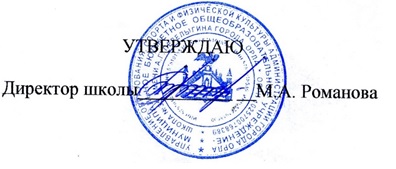 РАССМОТРЕНОна заседании Совета старшеклассников Протокол №1 от  30.08.2023 г.РАССМОТРЕНОна заседании Общешкольного родительского комитетаПротокол №1 от  29.08.2023 г.Директор ОУ №35   М.А. Романовой__________________________________________(Ф.И.О.)